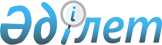 Қазақстан Республикасы Үкiметiнiң 1998 жылғы 9 қаңтардағы N 2 қаулысына өзгерiстер енгiзу туралы
					
			Күшін жойған
			
			
		
					Қазақстан Республикасы Үкiметiнiң 1998 жылғы 20 мамырдағы N 457 Қаулысы. Күші жойылды - Қазақстан Республикасы Үкіметінің 2012 жылғы 15 қазандағы № 1313 Қаулысымен

      Ескерту. Күші жойылды - ҚР Үкіметінің 2012.10.15 № 1313 Қаулысымен.      Қазақстан Республикасының Үкiметi қаулы етедi: 

      "Машина жасау" салааралық ғылыми-технологиялық орталығын және Машина жасауды болжау жөнiндегi ғылыми-зерттеу орталығын құру туралы" Қазақстан Республикасы Үкiметiнiң 1998 жылғы 9 қаңтардағы N 2 P980002_ қаулысына мынадай өзгерiстер енгiзiлсiн: 

      1-тармақ мынадай редакцияда жазылсын: 

      "1. Қазақстан Республикасы Ғылым министрлiгi - Ғылым академиясының, Қорғаныс министрлiгiнiң және Энергетика, индустрия және сауда министрлiгiнiң Қазақстан Республикасы Ғылым министрлiгi - Ғылым академиясына ведомстволық бағыныстағы "Машина жасау" салааралық ғылыми-технологиялық орталығын "(СFТО)" құру туралы ұсынысы қабылдансын. "Машина жасау" салааралық ғылыми-технологиялық орталығының (CFTO) мекен-жайы Алматы қаласы болып белгiленсiн";

      4-тармақтың екiншi абзацындағы "өнеркәсiп орындары мен тәжiрибелiк өндiрiсi бар конструкторлық-технологиялық бюроларды" деген сөздер "ғылыми-зерттеу және тәжiрибе конструкторлық ұйымдарды" деген сөздермен ауыстырылсын.      Қазақстан Республикасының

      Премьер-Министрi
					© 2012. Қазақстан Республикасы Әділет министрлігінің «Қазақстан Республикасының Заңнама және құқықтық ақпарат институты» ШЖҚ РМК
				